UNIVERSIDAD TECNOLÓGICA DE PANAMÁ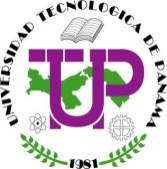 VICERRECTORÍA ACADÉMICAProcedimiento para la Selección de Docentes de Pregrado TIEMPO COMPLETO Para PROFESIONALES CON EXPERIENCIAA. GENERALIDADESLas necesidades de contratación de profesores con dedicación a tiempo completo (T.C.) serán presentadas por los Decanos de Facultades a la Rectoría, con antelación, para su evaluación.  Cuando las necesidades  se den en un Centro Regional estas deberán ser coordinadas por las Facultades con el  Centro, y presentadas a la Rectoría con la firma de  ambos y la  correspondiente justificación.  Una vez  evaluada la solicitud, la Rectoría notificará a las Facultades las posiciones aprobadas para dar inicio al proceso de selección de nuevos docentes.  Se considera un Profesional con Experiencia aquel que presenta  experiencia en el área de su profesión y posee Maestría en la especialidad.La categoría que tendrá el docente seleccionado va a corresponder al grado académico que posea.B. SOBRE LA CONVOCATORIALa Rectoría de la Universidad llevará a cabo la convocatoria abierta de todas las posiciones disponibles, la cual se hará pública en por los menos dos diarios reconocidos de circulación nacional, durante tres días hábiles.   Adicionalmente, esta convocatoria se hará pública en la sección de noticias de la página web de la UTP, durante el mismo período.  En la misma se indicará lo siguiente:El área académica donde se requieren los docentes.El perfil académico mínimo requerido del aspirante.Lugar de ejercicio de la vacante.Tipo de convocatoria.Periodo de entrega y recibo de documentos, lugar, fecha y hora de atención.Nota: La Secretaría Académica de cada Facultad o Centro Regional es la responsable de la recepción de los documentos de los aspirantes (emplear el formulario FCUTP-VRA-04-06) y de la comunicación oficial hacia los mismos respecto al seguimiento del proceso.C. REQUISITOS MINIMOS DEL ASPIRANTEa. Maestría en el área de la especialidad de acuerdo a lo establecido en la convocatoria. - Los títulos que no provengan de la UTP deberán ser previamente evaluados a través de Secretaría General. Igualmente se requiere certificación de índice académico. b. Índice académico mayor o igual a 1.5 a nivel de la licenciatura establecida. D. DOCUMENTACIÓN A PRESENTARLa documentación que deberá presentar cada aspirante se lista a continuación:Formulario de solicitud FCUTP-VRA-04-01 debidamente completado.Copia confrontada de todos los títulos y créditos académicos. a) Copia confrontada de Informe de evaluación y de certificación de índice académico de los títulos que no provengan de la UTP. Para efectos de la selección, se permitirá presentar certificación de la Secretaría General indicando que el documento está en proceso de evaluación.Copia confrontada de certificados de formación en docencia superior (mínimo 40 horas) (opcional).  Copia confrontada de la idoneidad profesional, para las profesiones que lo requieren.Copia confrontada de certificación de docencia (opcional).Copia confrontada de certificación de experiencia profesional.Copia confrontada de todas las ejecutorias y perfeccionamiento profesional.Copia de cédula de identidad personal y carnet de seguro social.Presentar certificado de salud física y mental (del MINSA o CSS).Documento de Declaración de Principios firmadoDocumento de Carta de Compromiso firmadoNota: Todas las copias deben ser  confrontadas con el original por Secretaría General o Secretaría Académica de la Facultad o Centro Regional.E.  COMISIÓN EVALUADORAPara la selección de los docentes, se establecerá una comisión cuyos miembros serán designados por el Decano.  Esta comisión estará conformada por el Vice Decano Académico o el Jefe del Departamento Académico correspondiente (quién la preside), dos docentes especialistas en el área a evaluar (preferiblemente regulares), y un especialista designado por la Vicerrectoría Académica.  Cuando la convocatoria sea para docentes en un Centro Regional, al menos uno de los especialistas designados deberá  ser de dicho Centro, siempre y cuando exista disponibilidad.Funciones:Verificar la documentación de los aspirantes, de acuerdo a lo señalado en esta guía de procedimiento.Seleccionar el temario para la evaluación de aptitudes hacia la docencia.Coordinar la aplicación de las diversas pruebas presentadas por los aspirantes. Establecer el cronograma de fechas y aplicaciones de modo que la Secretaría Académica notifique al aspirante con la debida anticipación.Evaluar de acuerdo a los Formularios Establecidos en esta guía de procedimiento.Presentar informe final con recomendaciones al Decano, quien lo remitirá a la Vicerrectoría Académica para su revisión.F. PROCEDIMIENTO DE EVALUACIÓNETAPA N°. 1: Verificación de documentos y perfil académico 1. Verificación de los documentos del aspirante (emplear el formulario FCUTP-VRA-04-07a). 2. De requerirse, la comisión podrá solicitar a los aspirantes información para completar el formulario FCUTP-VRA-04-07a.  3. La comisión evaluará el perfil académico del aspirante, empleando como evidencia para ello la afinidad de los títulos y créditos presentados, en las ejecutorias y perfeccionamientos del aspirante con el área académica de la convocatoria (emplear el formulario FCUTP-VRA-04-08). 4. Los aspirantes que cumplan con los requisitos mínimos (base de la convocatoria, índice académico y documentación) y con la información solicitada, pasan a la etapa N°. 2. La documentación se mantiene en la comisión hasta finalizar el proceso. ETAPA N°. 2: Habilidades para la docencia5. La comisión establecerá el cronograma (empleando el formulario FCUTP-VRA-04-09) para: La aplicación de la prueba psicológica (debe coordinar con la Dirección de Orientación Psicológica)La ejecución de la clase simulada.La entrevista con el Decano y Director del Centro Regional o su representante – en caso de una posición de un Centro Regional (deben coordinar con las respectivas Secretarías) 6. La comisión seleccionará el temario para la clase simulada (emplear el formulario FCUTP-VRA-04-10). 7. El presidente de la comisión envía nota a Secretaría Académica informando sobre el cronograma de pruebas, el temario de la clase simulada y el listado de aspirantes que deben ser notificados. 8. La comisión evalúa la clase simulada empleando el formulario FCUTP-VRA-04-02. 9. Evaluación de perfeccionamiento docente y profesional empleando el formulario FCUTP-VRA-04-03. 10. Realizar el cálculo del puntaje total ponderado (PTP) empleando la siguiente ecuación:PTP = (Puntaje de FCUTP-VRA-04-02) x 0.30 +  (Puntaje FCUTP-VRA-04-03) x 0.7011. Los aspirantes que obtengan por lo menos 75% del PTP pasan a la etapa N°. 3. La documentación se mantiene en la comisión hasta finalizar el proceso. 12. La comisión elaborará un informe con los resultados de cada etapa, lo remitirá al Decano incluyendo una lista de los candidatos preseleccionados en orden alfabético. ETAPA N°. 3: Entrevista con el Decano, Director del Centro Regional y los miembros de la Comisión Evaluadora. 13. La Entrevista otorgará al aspirante un máximo de 10 puntos. Al Decano y al Director del Centro Regional les corresponderá otorgar un máximo de 5 puntos cada uno,  si la vacante es en un Centro Regional.  Si la vacante es de la Sede Panamá, todos los puntos los otorgará el Decano.14. La Comisión Evaluadora elaborará un informe incluyendo las observaciones y puntaje de las entrevistas (emplear el formulario FCUTP-VRA-04-11) y lo remitirá al Decano.G. SELECCIÓN FINAL15. El Decano remite al Rector el informe de la Comisión, el informe de las entrevistas, todos los formularios y documentos del proceso. 16. El Decano presentará por escrito su recomendación al Rector. 17. La selección final del docente será una decisión del Rector.  18. El Rector enviará nota a todos los aspirantes agradeciendo su participación e informando al/los seleccionado(s) sobre los resultados. - La documentación presentada será devuelta a todos los aspirantes que no resultaron seleccionados. 19. La decisión final no admite apelaciones. Excepciones:En el caso de que existan cursos que requieran de un docente altamente especializado, y con un perfil académico y de experiencia profesional que dificulte su contratación de acuerdo a este procedimiento, la unidad académica podrá recomendar el candidato previa sustentación ante la Vicerrectoría Académica. H. FORMULARIOS 	FCUTP-VRA-04-01Firma (aspirante): ______________________________    Fecha: ____________________________________FCUTP-VRA-04-02 UNIVERSIDAD TECNOLÓGICA DE PANAMÁVICERRECTORÍA ACADÉMICA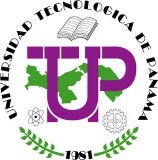 CUADRO DE EVALUACIÓN DE APTITUDES HACIA LA DOCENCIAOBJETIVO: Identificar en el aspirante a docente las competencias (el término competencias se utiliza en este contexto para referirse a la capacidad de hacer o saber), requeridas en este puesto, a través de la exposición oral de un tema relacionado al área donde aplicará a la docencia.ESCALA (70)GENERALES DEL ASPIRANTENombre: ______________________________________________              Cédula: ______________________Área Evaluada (asignatura): ________________________________________________________________Cuadro de EvaluaciónObservaciones:____________________________________________________________________________________________________________________________________________________________________________________________________________________________________________________________________________________________________________________________________	__________________________ 	________________________Jurado 1				Jurado 2				Jurado 3Presidente de la Comisión: ____________________________________  Fecha: _________________FCUTP-VRA-04-03 UNIVERSIDAD TECNOLÓGICA DE PANAMÁVICERRECTORÍA ACADÉMICA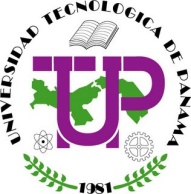 CUADRO DE EVALUACIÓN DE PERFECCIONAMIENTO DOCENTE Y PROFESIONALDEPARTAMENTO ACADÉMICO:_______________________________________               FECHA:________________CRITERIOS   Índice académico en sus estudios de licenciatura.___________________ (10 ptos)Escalas de:   1.5 – 1.74    3      1.75 –   1.99     6       2.00–   2.49     8     2.5 – 3.0    10 Títulos de postgrado hasta 40 puntos  máximo (en el área)          Maestría     20           Doctorado     20     (títulos por definición en el área)Formación Adicional hasta 5 ptosAfines: Créditos de posgrado: <5  0 ptos; (5 a 10 créditos)  1 pto.; 11 a 15 créditos  2 ptos; de 16 a 21 2.5 ptosEn la especialidad: <50 ptos; (5 a 10 créditos) 2.5 ptos; 11 a 15 créditos  4 ptos; de 16 o más 5 ptosExperiencia Docente (como Docente/ asistente de profesor /otros) hasta 10 ptos.Profesor: 1-2 años    4 ptos       3-5 años     6 ptos        5-10 años     8 ptos  y  >10 años10 ptosExperiencia profesional: 20 ptos (en el área en los últimos 5 años); 10 ptos  (afín)Perfeccionamiento Profesional: 5 ptosEjecutorias:   10 ptosEl (la) aspirante debe estar por arriba del 50% para ser considerado como docente.Observaciones:___________________________________________________________________________________________________________________________________________________________________________________________________________________________________________________________Atentamente,  ______________________________	___________________________________ ____________________________Jurado 1				Jurado 2				Jurado 3Presidente de la Comisión:  ________________________		Fecha: ___________________CUADRO DE EVALUACIÓN DE PERFECCIONAMIENTO DOCENTE Y PROFESIONALFCUTP-VRA-04-03DEFINICIONES:Experiencia profesional: Máximo 20 ptos (en el área en los últimos 5 años); 10 ptos  (afín)Se entiende por Experiencia profesional cualquier labor, no docente, realizada después de la obtención del título básico universitario y propia de la profesión o actividad correspondiente a la materia objeto del concurso, o a la materia afín. 2 ptos por año (en el área en los últimos 5 años); 1 pto por año  (afín en los últimos 5 años)Ejecutorias:   Máximo 10 ptosLas ejecutorias son todas aquellas actividades extraordinarias o relevantes, relacionadas con el concurso, y que han sido realizadas por el interesado dentro de la Universidad Tecnológica de Panamá, o bien dentro de la empresa en que el interesado haya realizado experiencia profesional o bien dentro del ejercicio de su profesión para Instituciones Nacionales e Internacionales de carácter público o privado, así como Asociaciones Profesionales, Nacionales e Internacionales.  Deben ser de conocimiento público y resaltar la condición académica del autor.Merecerán consideración especial aquellas actividades realizadas por los aspirantes en el ejercicio de su profesión que por su valía han sido objeto de distinción por parte de instituciones, organismos o asociaciones profesionales, nacionales, extranjeras o internacionales de reconocido prestigio.El criterio para evaluar los Seminarios Dictados deberá ser: “Por cada 32 horas de seminarios dictados, se asignará un punto, siempre y cuando se cumpla con todos los requerimientos y evidencias”.Perfeccionamiento Profesional: Máximo 5 ptosLos estudios de Perfeccionamiento Profesional son aquellos estudios que se realizan después de haber obtenido el Título Básico universitario.  Son actividades de estudio formal, dentro del campo propio del Título Básico o dentro de un campo Afín, verificables mediante asistencia comprobada a cursos, seminarios, talleres de estudios o actividades similares de nivel universitario relacionadas con el concurso.FCUTP-VRA-04-06UNIVERSIDAD TECNOLÓGICA DE PANAMÁVICERRECTORÍA ACADÉMICARECEPCIÓN DE LOS DOCUMENTOS DEL ASPIRANTE Nombre: ___________________________________________    Cédula: _____________________Nota: Todas las copias deben ser  confrontadas con el original por Secretaría General o Secretaría Académica de la Facultad o Centro Regional.Hora: ______________  		Fecha: _________________________________________________________________________________________Secretaria Académica FCUTP-VRA-04-07aUNIVERSIDAD TECNOLÓGICA DE PANAMÁVICERRECTORÍA ACADÉMICAVERIFICACIÓN DE LOS DOCUMENTOS DEL ASPIRANTE Nombre: ___________________________________________    Cédula: _____________________Cumple con los requisitos: 	SI: _____	NO: ______Hora: ______________  		Fecha: _________________________________________________________Lugar de la Reunión: __________________________________________________________________________________________________Firmas Responsables (Miembros de la Comisión Evaluadora)                      _____________________________                                                __________________________________________Presidente de la Comisión 				Representante de la Vicerrectoría Académica                      _____________________________                                                               _____________________________Comisionado(a) 						Comisionado(a)  FCUTP-VRA-04-08UNIVERSIDAD TECNOLÓGICA DE PANAMÁVICERRECTORÍA ACADÉMICAEVALUACIÓN DEL PERFIL ACADÉMICO DEL ASPIRANTENombre: ________________________________________________________________    Cédula: _____________________Área de especialidad: _______________________________________________________  Tiempo de dedicación: 	_________TÍTULOS DEL ÁREA DE LA ESPECIALIDAD:ASIGNATURAS RELACIONADAS AL ÁREA DE LA ESPECIALIDAD:EJECUTORIAS AFINES AL ÁREA DE LA ESPECIALIDAD: PERFECCIONAMIENTO PROFESIONAL RELACIONADOS AL ÁREA DE LA ESPECIALIDAD:Hora: ________  	Fecha: _________________   Lugar de la Reunión: __________________________________________________Observaciones:___________________________________________________________________________________________________________________________________________________________________________________________________________________________________________________________________________Firmas Responsables (Miembros de la Comisión Evaluadora)                      _____________________________                                                __________________________________________Presidente de la Comisión 				Representante de la Vicerrectoría Académica                      _____________________________                                                               _____________________________Comisionado(a) 						Comisionado(a)  FCUTP-VRA-04-09UNIVERSIDAD TECNOLÓGICA DE PANAMÁVICERRECTORÍA ACADÉMICACRONOGRAMA PARA LA APLICACIÓN DE LAS PRUEBAS Y ENTREVISTA A LOS ASPIRANTESHora: ________  	Fecha: _________________   Lugar de la Reunión: __________________________________________________Observaciones:___________________________________________________________________________________________________________________________________________________________________________________________________________________________________________________________________________Firmas Responsables (Miembros de la Comisión Evaluadora)                      _____________________________                                                __________________________________________Presidente de la Comisión 				Representante de la Vicerrectoría Académica                      _____________________________                                                               _____________________________Comisionado(a) 						Comisionado(a)  FCUTP-VRA-04-10UNIVERSIDAD TECNOLÓGICA DE PANAMÁVICERRECTORÍA ACADÉMICASELECCIÓN DEL TEMARIO PARA LA EVALUACIÓN DE APTITUDES HACIA LA DOCENCIA1. Aspirantes: 2. Área de especialidad: __________________________________________________________________________3. Materia de la convocatoria: __________________________________________________________________________________________________________________________________________________________________________________________________________________________________________________________________4. Temario seleccionado para la evaluación de aptitudes hacia la docencia:Hora: ________  	Fecha: _________________   Lugar de la Reunión: __________________________________________________Observaciones:___________________________________________________________________________________________________________________________________________________________________________________________________________________________________________________________________________Firmas Responsables (Miembros de la Comisión Evaluadora)                      _____________________________                                                __________________________________________Presidente de la Comisión 				Representante de la Vicerrectoría Académica                      _____________________________                                                               _____________________________Comisionado(a) 						Comisionado(a)  FCUTP-VRA-04-11UNIVERSIDAD TECNOLÓGICA DE PANAMÁVICERRECTORÍA ACADÉMICAINFORME DE LA ENTREVISTANombre del aspirante: _______________________________________________________    Cédula: _____________________Área de especialidad: _____________________________________________________________________________________  Aspectos relevantes a destacar de la entrevista: Hora: ________  	Fecha: _________________   Lugar de la Reunión: __________________________________________________Puntaje otorgado por el Decano: ___________ puntos.	    Puntaje otorgado por el Director del Centro: ___________ puntos	  _____________________________                                                __________________________________________		     Decano					    Director del Centro Regional									(Si corresponde)                      _____________________________                                                __________________________________________Presidente de la Comisión 				Representante de la Vicerrectoría Académica                      _____________________________                                                               _____________________________Comisionado(a) 						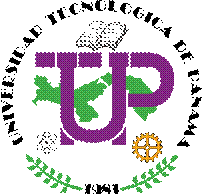 UNIVERSIDAD TECNOLÓGICA DE PANAMASolicitud para plaza docenteUNIVERSIDAD TECNOLÓGICA DE PANAMASolicitud para plaza docenteUNIVERSIDAD TECNOLÓGICA DE PANAMASolicitud para plaza docenteUNIVERSIDAD TECNOLÓGICA DE PANAMASolicitud para plaza docenteUNIVERSIDAD TECNOLÓGICA DE PANAMASolicitud para plaza docenteUNIVERSIDAD TECNOLÓGICA DE PANAMASolicitud para plaza docenteUNIVERSIDAD TECNOLÓGICA DE PANAMASolicitud para plaza docenteUNIVERSIDAD TECNOLÓGICA DE PANAMASolicitud para plaza docenteUNIVERSIDAD TECNOLÓGICA DE PANAMASolicitud para plaza docenteUNIVERSIDAD TECNOLÓGICA DE PANAMASolicitud para plaza docenteDatos PersonalesDatos PersonalesDatos PersonalesDatos PersonalesDatos PersonalesDatos PersonalesDatos PersonalesDatos PersonalesDatos PersonalesDatos PersonalesDatos Personales________________________________________________________________________________________________________________________________________________________________________________________________________________________________________________________________________________________________________________________________________________________________Apellidos CompletosApellidos CompletosApellidos CompletosApellidos CompletosApellidos CompletosNombres CompletosNombres CompletosNombres CompletosNombres CompletosNombres CompletosNombres CompletosDocumento de identidadCed: ______________Ced: ______________Ced: ______________Ced: ______________Ced: ______________Ced: ______________S.S.: ______________S.S.: ______________S.S.: ______________S.S.: ______________Fecha de Nacimiento___Día___Mes___Mes___Año___AñoEstado Civil:_______________Estado Civil:_______________Estado Civil:_______________Teléfono casa: _______________Celular: _____________________Teléfono casa: _______________Celular: _____________________Dirección:____________________________________________________________Dirección:____________________________________________________________Dirección:____________________________________________________________Correo Electrónico: ____________________________________________________________Correo Electrónico: ____________________________________________________________Correo Electrónico: ____________________________________________________________Vinculación ActualVinculación ActualVinculación ActualVinculación ActualOcupación:______________Nombre de la empresa:_________________________Nombre de la empresa:_________________________Nombre de la empresa:_________________________Fecha de inicio: __________________Fecha de inicio: __________________Ciudad: __________País: ____________Perfil del trabajo:__________________________________________________________________________________________________________________________________________________________________________________________Perfil del trabajo:__________________________________________________________________________________________________________________________________________________________________________________________Perfil del trabajo:__________________________________________________________________________________________________________________________________________________________________________________________Perfil del trabajo:__________________________________________________________________________________________________________________________________________________________________________________________Estudios UniversitariosEstudios UniversitariosPregradoPregradoTítulo: __________________________Institución:__________________________Fecha de inicio: _______  _______                             Mes         AñoFecha de finalización: _______  _______                                       Mes         AñoÍndice Académico: ___________Adjuntar copia del diploma y créditosPostgradoPostgradoTítulo: __________________________Institución: __________________________Fecha de inicio: _______  _______                             Mes         AñoFecha de finalización: _______  _______                                       Mes         AñoÍndice académico: ___________Adjuntar copia del diploma y créditos.MaestríaMaestríaTítulo: __________________________Institución: __________________________Fecha de inicio: _______  _______                             Mes         AñoFecha de finalización: _______  _______                                       Mes         AñoÍndice académico: ___________Adjuntar copia del diploma. DoctoradoDoctoradoTítulo: __________________________Institución: __________________________Fecha de inicio: _______  _______                             Mes         AñoFecha de finalización: _______  _______                                       Mes         AñoPromedio de notas: ___________Adjuntar copia del diploma y créditos.Otros (Especificar)Otros (Especificar)Título: __________________________Institución: __________________________Fecha de inicio: _______  _______                             Mes         AñoFecha de finalización: _______  _______                                       Mes         AñoÍndice académico: ___________Adjuntar copia del diploma y créditos.Experiencia Docente a Nivel de Educación SuperiorExperiencia Docente a Nivel de Educación SuperiorExperiencia Docente a Nivel de Educación SuperiorExperiencia Docente a Nivel de Educación SuperiorExperiencia Docente a Nivel de Educación SuperiorExperiencia Docente a Nivel de Educación SuperiorNombre la Institución: ___________________________________________________Nombre la Institución: ___________________________________________________Nombre la Institución: ___________________________________________________Nombre la Institución: ___________________________________________________Nombre la Institución: ___________________________________________________Nombre la Institución: ___________________________________________________Periodo de vinculaciónPeriodo de vinculaciónDesde: _______     _______                Mes            AñoDesde: _______     _______                Mes            AñoHasta:  _______     _______                Mes            AñoHasta:  _______     _______                Mes            AñoÁrea de trabajo: ________________________________________________________Área de trabajo: ________________________________________________________Área de trabajo: ________________________________________________________Área de trabajo: ________________________________________________________Área de trabajo: ________________________________________________________Área de trabajo: ________________________________________________________DedicaciónTiempo Completo____Tiempo Completo____Medio Tiempo____Medio Tiempo____Otro (Especificar)____________Asignaturas dictadasAsignaturas dictadasAsignaturas dictadasAsignaturas dictadasAsignaturas dictadasAsignaturas dictadasNombreNombreCarreraCarreraCarreraNivel (Pregrado, Postgrado)Anexar certificaciones del historial docenteAnexar certificaciones del historial docenteAnexar certificaciones del historial docenteAnexar certificaciones del historial docenteAnexar certificaciones del historial docenteAnexar certificaciones del historial docenteExperiencia Profesional Experiencia Profesional Experiencia Profesional Nombre de la Institución, Entidad o Empresa: ________________________________Nombre de la Institución, Entidad o Empresa: ________________________________Nombre de la Institución, Entidad o Empresa: ________________________________Periodo de vinculaciónDesde:  ______    ______                Mes         AñoHasta:   ______    ______                Mes         AñoCargo: ______________________________________________________________________Área: _______________________________________________________________________Función Principal: _____________________________________________________________Cargo: ______________________________________________________________________Área: _______________________________________________________________________Función Principal: _____________________________________________________________Cargo: ______________________________________________________________________Área: _______________________________________________________________________Función Principal: _____________________________________________________________Dedicación:       Tiempo Completo____           Medio Tiempo ____              Tiempo Parcial ____Dedicación:       Tiempo Completo____           Medio Tiempo ____              Tiempo Parcial ____Dedicación:       Tiempo Completo____           Medio Tiempo ____              Tiempo Parcial ____Anexar certificacionesAnexar certificacionesAnexar certificacionesExperiencia en InvestigaciónExperiencia en InvestigaciónNombre del Proyecto: _________________________________________________________Nombre del Proyecto: _________________________________________________________Área del Proyecto: ____________________________________________________________Área del Proyecto: ____________________________________________________________Estado del Proyecto: Concluido ____ En ejecución ____Estado del Proyecto: Concluido ____ En ejecución ____Proyecto realizado:        Últimos 5 años        Últimos 10 años         Más de 10 añosInvestigador Principal       Sí                NoInvestigador Principal       Sí                NoEntidades Vinculadas: _____________________________________Entidades Vinculadas: _____________________________________Ejecutorias y Perfeccionamiento ProfesionalEjecutorias y Perfeccionamiento Profesional100-90Excelente89-80Satisfactorio79-70Apenas Satisfactorio                69-0No satisfactorioAspecto a EvaluarPuntajeJurado No. 1Jurado No. 2Jurado No. 3Jurado No. 4Promedio1 Exposición en el Tema152Secuencia y Desarrollo del Tema153Dominio del Tema154Habilidad para Motivar155Fluidez Oral y Tono de Voz156Habilidad para responder preguntas157Utilización de Recursos Didácticos10Total100Nombre del AspiranteCédulaÍndiceAcad.10 ptosEstudios Postgrado40 ptosFormación Adicional5 ptosExperiencia Docente10 ptosExperienciaProfesional20 ptosPerfeccionamientoProfesional5 ptosEjecutorias10 ptosTOTALDocumentos presentados por el aspiranteDocumentos presentados por el aspirantePresentado Presentado ObservaciónDocumentos presentados por el aspiranteDocumentos presentados por el aspiranteSi No Observación1.Formulario de solicitud FCUTP-VRA-04-01 debidamente completado2.Copia confrontada de todos los títulos y créditos académicos2.1 Copia confrontada de evaluación de título realizada a través de Secretaría General (para títulos que no provengan de la UTP). O certificación de la Secretaría General indicando que el documento está en proceso de evaluación2.2 Copia confrontada de certificación de índice académico (para títulos que no provengan de la UTP).  O certificación de la Secretaría General indicando que el documento está en proceso de evaluación.3.Copia confrontada de certificados de formación en docencia superior (opcional)4.Copia confrontada de la idoneidad profesional (para las profesiones que lo requieren5.Copia confrontada de certificación de docencia (opcional)6.Copia confrontada de certificación de experiencia profesional 7.Copia confrontada de todas las ejecutorias y perfeccionamiento profesional 8.Copia de cédula de identidad personal y carnet de seguro social (si es diferente de la cédula)9a.Certificado de salud física9b.Certificado de salud mental 10.Documento de Declaración de Principios firmado11.Documento de Carta de Compromiso firmadoDocumentoDocumentoPresentado Presentado ObservaciónDocumentoDocumentoSi No ObservaciónREQUISITOS DEL CONCURSO1.Maestría en el área de la especialidad de la convocatoria2.Índice académico mayor o igual a 1.5 a nivel de licenciaturaDOCUMENTACIÓN PRESENTADA3.Copia confrontada de todos los títulos y créditos académicos3.1 Copia confrontada de evaluación de título realizada a través de Secretaría General (para títulos que no provengan de la UTP). O certificación de la Secretaría General indicando que el documento está en proceso de evaluación3.2 Copia confrontada de certificación de índice académico (para títulos que no provengan de la UTP).  O certificación de la Secretaría General indicando que el documento está en proceso de evaluación.4.Formulario de solicitud FCUTP-VRA-04-01 debidamente completado5.Copia confrontada de certificados de formación en docencia superior (opcional)6.Copia confrontada de la idoneidad profesional (para las profesiones que lo requieren)7.Copia confrontada de certificación de docencia (opcional)8.Copia confrontada de certificación de experiencia profesional9.Copia confrontada de todas las ejecutorias y perfeccionamiento profesional (opcional)10.Copia de cédula de identidad personal y carnet de seguro social (si es diferente de la cédula)11a.Certificado de salud física11b.Certificado de salud mental 12.Documento de Declaración de Principios firmado13.Documento de Carta de Compromiso firmadoACTIVIDADENTE RESPONSABLE FECHA Fechas de coordinación de reuniones:Fechas de coordinación de reuniones:Fechas de coordinación de reuniones:Coordinación de la fecha para la aplicación de la Prueba PsicológicaMiembros de la Comisión Evaluadora Dirección de Orientación PsicológicaCoordinación de la fecha para la prueba de aptitud hacia la docencia (Clase simulada)Miembros de la Comisión EvaluadoraCoordinación de la fecha para la entrevista con el Decano, Director del Centro Regional (Si corresponde) y la Comisión EvaluadoraDecano Director del Centro Regional (Si corresponde)Miembros de la Comisión Evaluadora Fecha de envío de cronograma:Fecha de envío de cronograma:Fecha de envío de cronograma:Notificación a los aspirantes de las fechas de aplicación de las pruebas y la entrevistaSecretaría AcadémicaReservación de los recursos para la clase simuladaMiembros de la Comisión EvaluadoraFechas de aplicación de pruebas y entrevista:Fechas de aplicación de pruebas y entrevista:Fechas de aplicación de pruebas y entrevista:Aplicación de la  Prueba Psicológica a aspirantesDirección de Orientación PsicológicaPrueba de aptitud hacia la docencia – clase simuladaMiembros de la Comisión EvaluadoraEntrevista con el Decano, Director del Centro  y Miembros de la Comisión EvaluadoraDecano Director del Centro Regional (Si corresponde)Miembros de la Comisión EvaluadoraNombreCédula